Независимая оценка автосалона AM-BU МоскваНа данном этапе был детально изучен автосалон AM-BU Москва, который, кстати, имеет филиалы в 10 других районах России, кроме столицы. В салоне продают исключительно подержанные автомобили с пробегом. В каталоге сайта салона указано до 300 машин в продаже. Доступны как иномарки, так и модели отечественного пройзводства.Автоцентр AM-BU Москва находиться на шоссе Энтузиастов, параллельно Магнитогорской улицы, не доходя до МКАД. Добраться до салона транспортом нереально сложно для пешехода без автомобиля, даже сложно рассчитать сколько пересадок и времени потребуется чтобы туда попасть. Увы, там также негде поесть поблизости, дожидаясь оформления документаций. Что касается постановки на учет, дорога до ГИБДД займет практически целый рабочий день.Что касается самого персонала, работающего на Автоплощадке AM-BU, им явно не хватает квалификаций в автомобильной сфере и в продажах в целом. Во-первых, торговые представители совершенно невнимательны при совершений первого контакта с клиентом. Они или слишком навязчивы, или же совершенно не проявляют внимания к вопросу или обращению клиента. Не учитывая потребность конкретного покупателя, почему-то торговый агент постоянно пытается перевести тему на текущую акцию по совершенно непопулярной, плохопродаваемой модели и явно не связанной с интересами клиента. Сильно усложнены процедуры с тест-драйвом, нужно заполнять непонятные и длинные бланки с ненужными персональными данными. В салоне проявилась неприятная ситуация, когда молодая девушка попросила тест-драйв французского хетчбека марки Рено, о котором оказывается, она заранее договорилась с менеджером. Оказалось, что на месте нет данного автомобиля для тестового заезда, а можно лишь внешне оценить только тот экземпляр, который стоит в шоуруме. После естественного возражения потенциального покупателя, ей был предложен тест-драйв другой модели, "очень схожим по ходовым характеристикам", что явно показывает неуважительное отношение к клиенту. Также было проверено, насколько достоверно  преподается информация клиентам по телефону, и насколько она совпадает с реальностью в автосалоне. Было выявлено, что определенная информация об автомобиле была скрыта, а в некоторых случаях мы столкнулись с явным обманом (пробег и состояние авто не совпали после прибытия в салон). Ярко выражена плохая взаимосвязь между отделом продаж и представителями банка. Банк явно не достаточно осведомлен о текущих акциях в автосалоне, а сотрудники сильно тянут с подсчетом кредитных условий, и неохотно отвечают , на сколько процентов дорожает авто в конечном итоге. Выбор между банками невозможен; на месте вас обслужит только один банк.Ценовая политика Автоцентра AM-BU также оставляет желать лучшего. Стоимость указанная на сайте, хоть и не сильно, но все-таки отличается от реальных цен в салоне. Низкой цены добиться от продавца практически нереально, только если в кредит, и то на дорогие варианты. Также непонятно указаны цены: на некоторых автомобилях рядом с ценой указан процент скидки, хотя по факту оказывается, что цена уже подразумевается со скидкой, или акция уже закончилась. Сотрудники явно стараются не предложить или заставить отказаться от автомобиля в базовой комплектаций, ссылаясь на большое время транспортировки и подготовки авто. При этом на лицо навязчивое предложение автомобилей с дорогой или максимальной комплектацией, хоть и с большим пробегом (!). Кроме недостоверной информации  по телефону по поводу пробега и состояния со стороны сотрудников, имел место и обман про наличие конкретного автомобиля. Признались в этом не сразу, извиняясь за недоразумение с сайтом. Оказывается данный автомобиль уже был забронирован, а в системе он все-таки остался на момент нашего просмотра на сайте. Все это, конечно-же, звучало слишком неубедительно со стороны менеджера. Как выяснилось позднее, на сайте отображается не мало машин, которых нет ни на одной Автоплощадке AM-BU. На большинстве автомобилей как в шоуруме, так и на стоянке, есть подозрительные признаки явного кузовного ремонта или скрученного пробега. Несмотря на упорные позиций со стороны персонала, мы обнаружили один "распил" (распиленный и собранный из двух или более частей автомобиль) и десяток крашенных машин, которые явно не красились из-за мелких сколов и царапин по кузову. По моделям представленным как в самом салоне, так и на стоянке, явно видно, что они продаются уже долго, некоторые даже не заводяться из-за долго неработавшего аккумулятора, что редко бывает в хороших салонах (машин как правило переставляют местами, вывозят на тест-драйв и т.д.). С документацией, с ПТС автомобилей, тоже сомнительная ситуация. Отсуствие ПТС объясняют слишком банальными причинами. 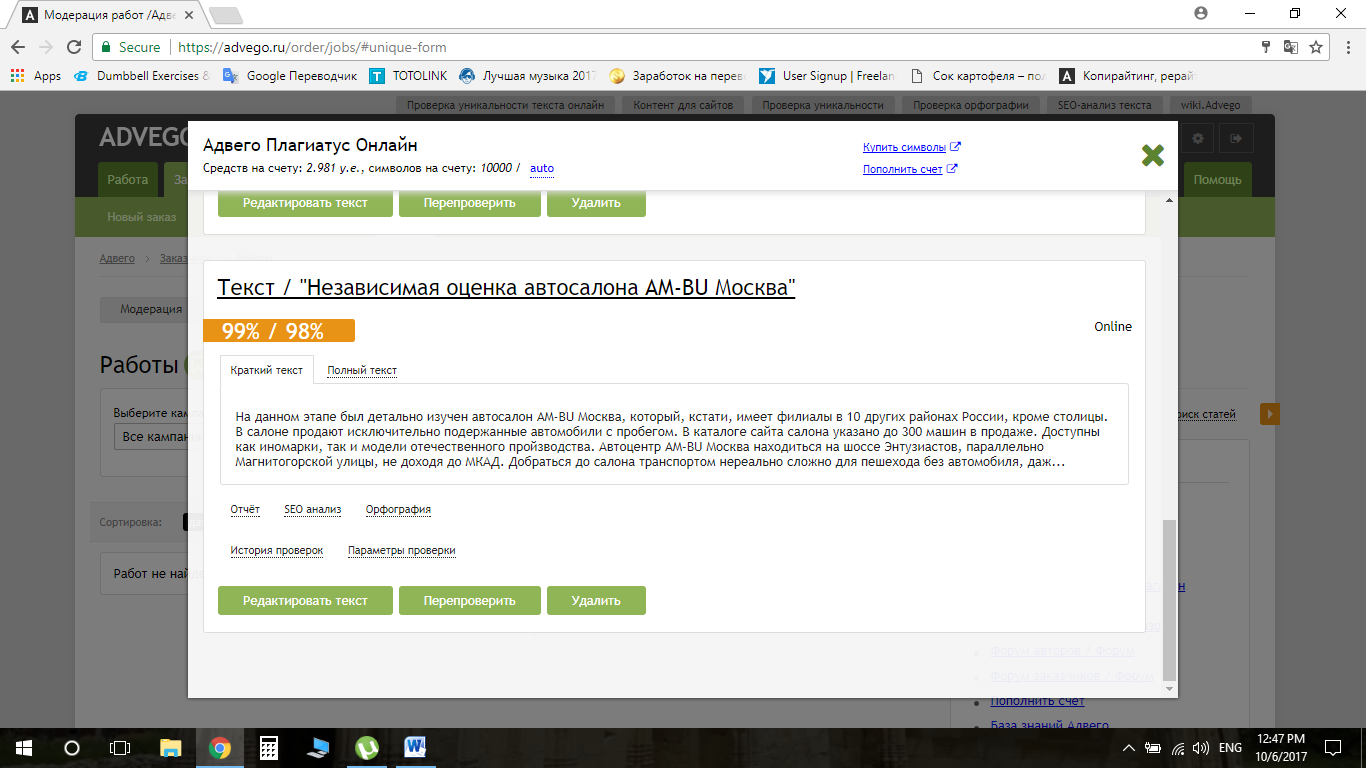 